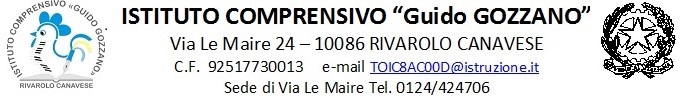 Allegato 1Al Dirigente Scolasticodell’Istituto Comprensivo Guido GozzanoDOMANDA DI ADESIONE AL PROGETTOIl/La sottoscritto/a __________________________________________________________________codice fiscale  ____________________________________ nato/a  _______________________Prov _____ il _____________________ residente a _______________________________________ Prov. ________  in via___________________________________ n. ____   cellulare _________________________________  email ___________________________________  GENITORE dell’alunno/a ___________________________________ nato/a _________________________ Prov. _______  il __________  Codice fiscale _____________________________________________ iscritto/a presso la Scuola Primaria_____________________________di __________________________presa visione dell’Avviso Prot. n. 1535  del 11/05/2018 per la raccolta di adesioni alla partecipazione del progetto 10.2.1A- FSEPON-PI-2017-51 - “Apprendere la magia delle parole”CHIEDEChe il proprio figlio sia ammesso alla partecipazione del modulo:PREREQUISITI ……UNA GIOSTRA DI PAROLE APPSXACTIONSIl/la sottoscritto/a dichiara inoltre, sotto la propria responsabilità, di avere preso visione dell’avviso e:Di accettare tutto ciò che in esso è contenutoDi impegnarsi affinché il/la proprio/a figlio/a frequenti regolarmente il corsoDi autorizzare l’amministrazione scolastica ad utilizzare i dati personali dichiarati solo per fini istituzionali e necessari per la gestione amministrativa del presente bando. (Allegato A – Informativa sul trattamento dei dati personali)In fedeLuogo e Data 	___________________________________________________Firma		___________________________________________________	Allegato AINFORMATIVA EX ARTICOLO 13 D.LGS 196 DEL 2003 E ACQUISIZIONECONSENSO AL TRATTAMENTO DEI DATI PERSONALIL’Istituto Nazionale di Documentazione, Innovazione e Ricerca Educativa (INDIRE) è ente di ricerca di diritto pubblico e come tale, fin dalla sua istituzione, accompagna l’evoluzione del sistema scolastico  italiano, investendo in formazione e innovazione e sostenendo i processi di miglioramento della scuola.Nell’ambito della programmazione dei Fondi Strutturali Europei 2014/2020 è stato attivato il progetto “PON per la scuola. Competenze e ambienti per  l’apprendimento 2014-2020” la cui gestione è stata affidata dal  MIUR  ad INDIRE con atto di affidamento del 29/12/2015 prot. n. AOODGEFID/30878.In particolare, INDIRE è chiamato a sviluppare e gestire la piattaforma on line GPU per la gestione delle azioni del sopra richiamato “PON per la scuola 2014/2020”, a progettare e redigere rapporti, monitoraggio e indagini di ricerca, a supportare i beneficiari e i destinatari nella partecipazione al Progetto.La suddetta piattaforma gestionale raccoglie tutti i dati di studenti, personale scolastico, esperti e adulti che, a vario titolo, partecipano alle attività del Progetto. 	_Il D.Lgs. n. 196 del 30/6/03 “Codice in materia di protezione dei dati personali” prevede la tutela delle persone e di altri soggetti (anche i minori) rispetto al trattamento  dei dati personali. Secondo  la normativa indicata, tale trattamento sarà improntato  ai principi di correttezza, liceità, trasparenza e di tutela della riservatezza e dei diritti      del minore interessato.Finalità del trattamentoI dati personali, come da modulo allegato, sono direttamente connessi  allo  svolgimento  delle  attività  scolastiche aggiuntive erogate presso questa scuola nell’ambito del “PON per  la  scuola.  Competenze  e  ambienti per l’apprendimento 2014-2020”.Modalità del trattamentoIl trattamento dei dati personali avviene, su indicazione dell’Autorità di Gestione (MIUR) in qualità  di Titolare del trattamento, anche con strumenti elettronici o comunque automatizzati o  con  qualsiasi  altro  strumento idoneo al trattamento. I dati raccolti saranno mantenuti nella piattaforma PON  GPU  (http://pon20142020.indire.it) fino al 2023, termine della rendicontazione delle attività di questa Progetto.Ambito di comunicazione e diffusione dei datiI dati personali potranno essere comunicati/trasferiti ad altri incaricati dalla medesima Autorità di Gestione solo   in forma aggregata e solo per scopi di indagine sulle  attività del “PON per  la scuola.  Competenze  e ambienti  per l’apprendimento 2014-2020”. I dati saranno, inoltre, comunicati al solo personale INDIRE incaricato del supporto  tecnico alla piattaforma GPU e ai ricercatori INDIRE,  tenuti a loro volta  al rispetto della riservatezza   e della privacy.Titolare del trattamento: (art. 28 del D.Lgs 196/2003): Autorità di Gestione – MIURResponsabile del trattamento: (art. 29 del D.Lgs 196/2003): INDIRE, nella figura del suo rappresentante legale p.t., nomina con atto prot. n. AOODGEFID/7948 del 20/05/2016 integrata con atto prot. n. AOODGEFID/0034555.01 del 28/07/2017Il consenso al trattamento dei dati è facoltativo, ma il mancato conferimento comporta l’impossibilità per lo studente di partecipare alle attività formative del  Progetto, in quanto non  potrà essere rilasciato l’attestato  e   non potrà essere rimborsata alla scuola la quota parte dei costi di gestione.Diritti dell’interessatoIn qualunque momento potrà esercitare i diritti di cui all’art.  7 del D. Lgs. 196/03  in merito all’aggiornamento,  la rettifica o l’integrazione dei dati personali registrati. Le eventuali comunicazioni dovranno essere inviate  al titolare del trattamento: MIUR – DGEFID – Uff. IV AdG PON - Viale Trastevere 76/a, 00153 Roma, 00153.STUDENTE MINORENNE	Il/la sottoscritto/a	nato/a  a _ 	il 	_, residente in via 	_ 	_ città	prov.  	eIl/la sottoscritto/a	nato/a  a _ 	il 	_, residente in via 	_ 	_ città	prov.  	genitori/tutori legali dell'allievo/a 				                                                                                                                           nato/a 	il 	,  residente  a _ 	frequentante la classe     _ 	della scuola _ 	acquisite le  informazioni sopra riportate ai sensi dell’art. 13 del D. Lgs. 196/2003, dichiarando di essere nel  pieno possesso dei diritti di esercizio della potestà genitoriale/tutoria nei confronti del minore, autorizzano la raccolta e il trattamento dei dati necessari per l’accesso alle attività formative del progetto autorizzato  dall’Autorità di Gestione nell’ambito del “PON per la scuola. Competenze e ambienti per l’apprendimento 2014- 2020”.Data / / _Si allega copia/e del/i documento/i di identità in corso di validità.Firme dei genitori/tutori								_______________________________